ObjectifActivitésContenu de coursApplicationsRésoudre une équation à une inconnue du 1er degré 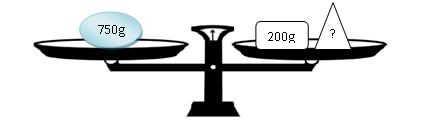 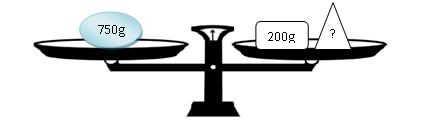    I-Équations du premier degré à une inconnue  Définition :Une équation du premier degré est une équation de la forme    avec  où  est l’inconnue. Résoudre une telle équation consiste à « trouver le nombre  » pour lequel
Exemples :Les équations suivantes sont des équations de premier degré à une inconnue Propriété :  
Une équation du premier degré à une inconnue admet une unique solution.II- Résolution d'une équation à une inconnue du premier degré.Exemples :On a Alors D’où Donc x=-6Alors -6 est la solution de cette équationOn a  Donc  Exercice 1Parmi la liste de nombres lesquels sont solutions des équations suivantes :
Exercice 2Résoudre les équations suivantes :. + = -1,3-x +  = -1.ObjectifActivitésContenu de coursApplicationsRésoudre des équations sous la formeRésoudre les inéquations du premier degré à une inconnue et représenter les dans un axe graduéSavoir résoudre des problèmes en utilisant les équations et les inéquationsActivité 4 :ABC triangle isocèle en A tel que AB = AC= x cm et BC= 7 cmDéterminer le périmètre de ce triangle en fonction de xQuelle est la condition qu’il doit vérifier x pour que le périmètre de ce triangle soit supérieur ou égale à 15Donner quelques valeurs qui vérifies la condition précédenteDéterminer toutes les valeurs possibles qui vérifies la condition précédenteReprésenter sur une droite graduée ces valeursAlors C’est-à-dire que Donc Enfin,  est la solution de cette équationOn a Donc Alors Donc cette équation admet une unique solution qu’est Équations de la forme   Règle :Soient m et n deux nombres réels.Si    = 0   Alors   m = 0   ou   n = 0 Exemple  :Résoudre les équations suivantes :On a    Equivalent à    Alors Donc sont des solutions de cette équation   On a      Alors Donc D’où Equivalent à C’est-à-dire que  alors Enfin, l’équation admet une unique solution qu’est III- les inéquations du premier degré Définition 1 :Soient a et b deux nombres réels Toutes écriture qui s’écrit sous la forme S’appelle une inéquation du premier degré à une inconnueExemple  : Sont des inéquations.Définitions 2 : Résoudre une inéquation, c’est trouver toutes les valeurs que l’on peut donner à l’inconnue pour que l’inégalité soit vraie. Ces valeurs sont les solutions de l’inéquation.Propriété :On considère l’inéquation  Si     Alors    Si    Alors   Exemple  : Résoudre : 3x + 7 ≤ -2                          Donc : 3x ≤ -9    (on a ajouté -7 aux deux membres)                                     x ≤ -3      (on a divisé les deux membres par 3)Les solutions de l’inéquation sont les nombres réels inférieurs ou égal à -3Représentation sur un axe gradué: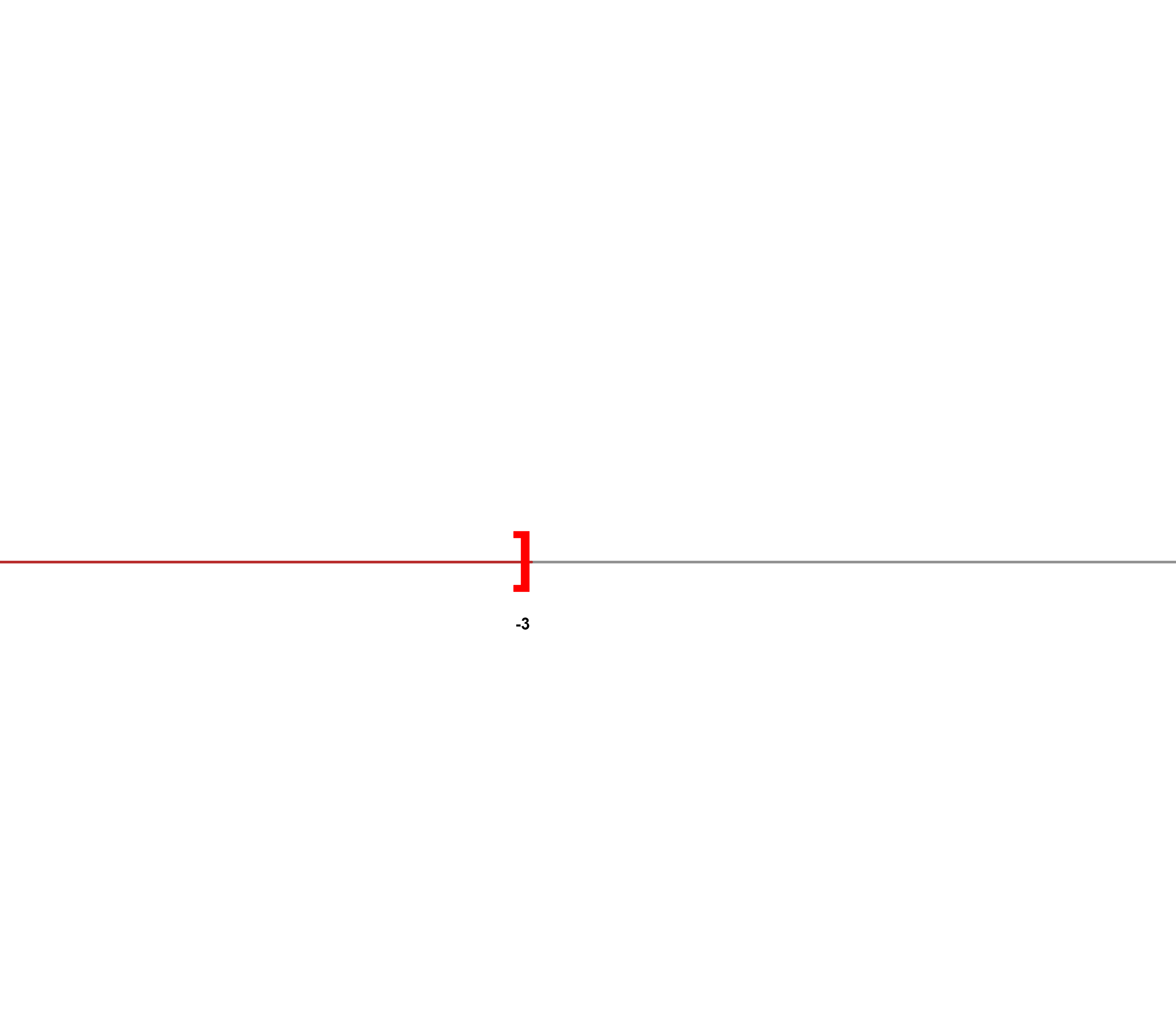 IV- Résolutions des problèmes :Méthode pour résoudre un problème : On doit écrire les étapes suivantes :1. Choix de l’inconnue2. Mise en équation (en inéquation)3. Résolution de l’équation (inéquation)4. Interprétation du résultat et conclusion5.  VérificationExemple 1 :Problème : Aziz a obtenu 13 at 17 aux deux contrôles de mathématiquesQuelle note doit-il avoir dans le troisième contrôle pour obtenir 16 dans la moyenne ?Exemple 2 :Problème : Un cyber propose deux offertsPremière offert : payer 5dh pour chaque heure de connexion dans le cyberDeuxième offert : payer 4dh pour chaque heure de connexion dans le cyber et abonner par 10dh par moisExercice 3Appliquons les deux règles pour résoudre les équations suivantesExercice 4Résoudre les équations suivantes :Exercice 5Résoudre les inéquations suivantes :Exercice 1Le prix de livre et le stylo est 21DHSachant que le prix de livre est 9DH de plus qu’un styloCalculer le prix de chaque articleExercice 2Calculer les valeurs possibles d’un côté d’un triangle équilatéral sachant que son périmètre est inférieur strictement au périmètre d’un carré de côté de longueur 3cm 